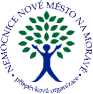 Objednávka č. 0557/2023/TO(vydaná)Způsob dodání:Předmět: Nákup 4 ks lehátek CHIR amb., CHIR2, CHIR33 ks JORDAN F2h - 2 díly, bez otvoru, šíře lehátka 70 cm, barva c. 41. (žluto- oranž.), role papíru od hlavy, kolečka1 ks JORDAN F2h - 2 díly, bez otvoru, šíře lehátka 65 cm, barva c. 41. (žluto- oranž.), role papíru od hlavy, kolečkadle CN NVR0230265Tel.: XXXXMobil: XXXXFax.: XXXXE-mail: XXXXCelková cena dle CN NVR0230265132 090,400 Kč bez DPH159 829,384Dodavatel potvrzením objednávky výslovně souhlasí se zveřejněním celého textu této objednávky a cenové nabídky dodavatele (přesahuje-li částku 50.000,- Kč bez DPH) v informačním systému veřejné správy - Registru smluv dle z.č. 340/2015 Sb. Smluvní strany se dohodly, že zákonnou povinnost dle § 5 odst. 2 zákona o registru smluv splní objednatel.N09PSObjednavka_RPTEXT0230.06.2023 8:21:33Strana:1/1Objednatel:Nemocnice Nové Město na Moravě, příspěvková organizaceŽďárská 610592 31 Nové Město na MoravěIČO: 00842001DIČ:CZ00842001Dodavatel:RESI Třeboň spol. s r.o.Třeboň II, Novohradská 1153 379 01 TřeboňIČO: 25178989DIČ: CZ25178989Datum vystavení objednávky:Datum dodání:26.06.2023Místo dodání:Nemocnice Nové Město na Moravě, příspěvková organizace